診療情報提供書    平成　  年　  月  　日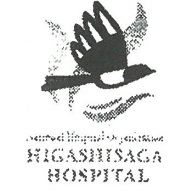 国立病院機構東佐賀病院受診歴（　有　・　無　）資料持参　・　有（　X線フィルム・内視鏡フィルム・その他　）　　　　　・　無(紹介先)(紹介元)国立病院機構東佐賀病院　地域医療連携室医療施設名TEL：(0942) ９４－２０５８FAX：(0942) ９４－３７４８医師名　代表 TEL (0942) ９４－２０４８　内線（226・349）TEL  (　　　　)　　　　　－　　　　　　　　　科　　　　　　　　　  医師FAX  (　　　　)　　　　　－(フリガナ)患者氏名　男女生年月日（明・大・昭・平）　　 　年　　　　 月　　　　　日（　　　歳）傷病名（主訴）傷病名（主訴）傷病名（主訴）紹介目的：　1 . 受診依頼（入院 ・ 外来）　　　2 . 手術依頼　　　　3 . 検査依頼紹介目的：　1 . 受診依頼（入院 ・ 外来）　　　2 . 手術依頼　　　　3 . 検査依頼紹介目的：　1 . 受診依頼（入院 ・ 外来）　　　2 . 手術依頼　　　　3 . 検査依頼〔既往歴及び家族歴・症状経過・検査結果・治療経過　等〕食物・薬物アレルギー（　有　・　無　）〔既往歴及び家族歴・症状経過・検査結果・治療経過　等〕食物・薬物アレルギー（　有　・　無　）〔既往歴及び家族歴・症状経過・検査結果・治療経過　等〕食物・薬物アレルギー（　有　・　無　）現在の処方現在の処方現在の処方備　　考（特異体質、禁忌、注意事項など）備　　考（特異体質、禁忌、注意事項など）備　　考（特異体質、禁忌、注意事項など）